BUILDING BLOCK DATA Species   Oncidium sphacelatum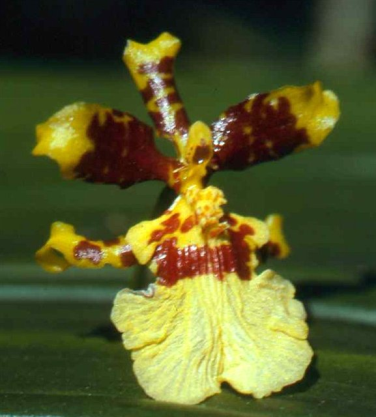 Botanical Varieties (if any):Synonyms: Cyrtochilum leucochilumAwards:Other awards and when given: Outstanding clones of species and reason they are considered outstanding: F-1 Hybrids:Total Progeny:Outstanding progeny and reason they are considered outstanding:Oncostele Catante AM/AOSCreated in 2002, this grex has been prolific with 44 F-1’s and 53 total progeny in2 generations. It’s Oncidium and Rhynchostele species ancestry is two generations back with Onc. fuscatum, cariniferum, leucochilum and Rst. uroskinneri. Onc. sphacelatum is 1 generation back. The yellows and rusty browns of sphacelatum are strong.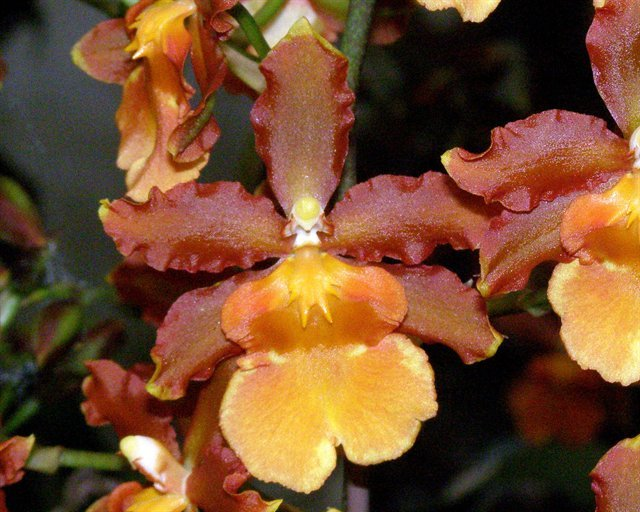 Desirable characteristics which can be passed to progeny:Vigorous plant with multiple inflorescences per bloom cycle. Great typical Oncidium color.Undesirable characteristics which can be passed to progeny:Oncidium sphacelatum grows like a weed getting too large for a greenhouse bench in no time.Other information:OriginHCCAMCCECCMCCTotal24314417Years1966-19891990-20112006-20131990-19971945-1965Before 19401940-491950-591960-691970-791980-891990-99After 1999123716221328Before 19401940-491950-591960-691970-791980-891990-99After 199912310284190362